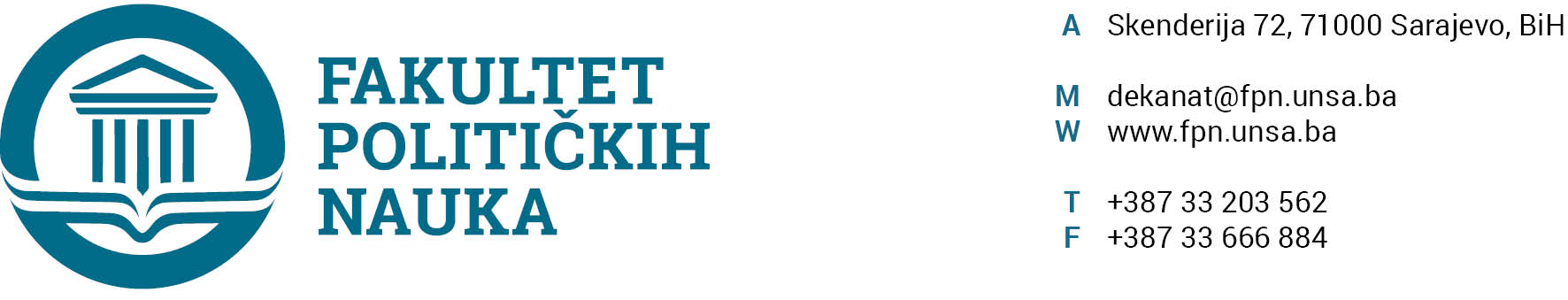 ODSJEK SIGURNOSNE I MIROVNE STUDIJEZAPISNIK SA TRIDESET OSME (38)  REDOVNE SJEDNICE ODSJEKA ODRŽANE 29.11. 2022. GODINE (online)Prisutni: Prof.dr. Mirza Smajić, prof.dr. Zlatan Bajramović, V. asst. Veldin Kadić, prof.dr. Haris Cerić , prof.dr. Sead Turčalo, Prof. dr. Zarije Seizović,   prof.dr. Emir Vajzovic, prof. dr. Vlado Azinović, prof.dr. Darvin Lisica, ass. Fatima Mahmutović, MA. Opravdano odsutni: doc dr. Selma Čosić, prof.dr. Nerzuk ĆurakUsvojen je slijedeći DNEVNI RED:1.Master teze 3+2/4+1     a.) Izvještaji        b.) Prijedlog tema2. Prijedlog Komisije za izbor akademskog osoblja na naučnu oblast „Pedagoške nauke” – redovni profesor3. Tekuća pitanjaAd1. Master studij (3+2) 1.1. Prijave tema magistarskih radova (3+2) a.) Odsjek je prihvatio listu tema sa kandidatima, mentorima i komisijama za ocjenu i odbranu prijavljenih master teza (3+2) (4+1) i uputio Vijeću Fakulteta na razmatranje. 1.2. Izvještaj o ocjeni magistarskog rada (3+2)  (4+1)Odsjek je jednoglasno usvojio Izvještaje Komisija za ocjenu i odbranu završnih radova na master studiju (3+2) (4+1) Odsjeka sigurnosnih i mirovnih studija. Odsjek navedene Izvještaje upućuje Vijeću Fakulteta na usvajanje.(Spisak Izvještaja sa prijedlozima datuma odbrana u prilogu zapisnika)..Ad2. Prijedlog Komisije za izbor akademskog osoblja na naučnu oblast „Pedagoške nauke” – redovni profesorOdsjek je jednoglasno predložio slijedeći sastav Komisije za izbor akademskog osoblja na naučnu oblast „Pedagoške nauke“- redovni profesor:Prof.dr. Adila Pašalić-Kreso, prof.emerita i akademkinja - predsjednicaProf.dr. Mirjana Mavrak - članicaProf.dr. Nerzuk Ćurak - članAd3. Tekuća pitanjaPod ovom tačkom dnevnog reda nije bilo rasprave, osim što je najavljena posebna sjednica Odsjeka u vezi inovacije NPP 3+2 (180+120 ECTS).Sarajevo, 29.11.2022. godineZapisničar,                                                                                                   Šef OdsjekaV.asst. mr. Veldin Kadić                                                             Prof.dr. Mirza Smajić